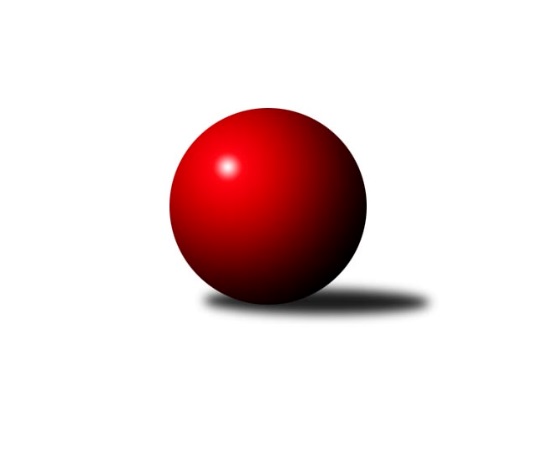 Č.19Ročník 2022/2023	18.3.2023Nejlepšího výkonu v tomto kole: 3235 dosáhlo družstvo: SKK Rokycany CPřebor Plzeňského kraje 2022/2023Výsledky 19. kolaSouhrnný přehled výsledků:TJ Sokol Díly A	-  Holýšov C	6:2	2642:2551	15.0:9.0	18.3.SKK Rokycany C	- TJ Sokol Pec pod Čerchovem	7:1	3235:3015	16.0:8.0	18.3.TJ Dobřany B	- TJ Slavoj Plzeň B	7:1	2507:2305	19.0:5.0	18.3.TJ Sokol Újezd sv. Kříže	- TJ Sokol Plzeň V	1:7	2515:2652	8.0:16.0	18.3.TJ Havlovice B	- TJ Sokol Kdyně B	3:5	2486:2508	9.0:15.0	18.3.Tabulka družstev:	1.	TJ Sokol Plzeň V	17	16	0	1	109.0 : 27.0 	273.0 : 135.0 	 2820	32	2.	TJ Dobřany B	17	13	1	3	94.0 : 42.0 	247.0 : 161.0 	 2694	27	3.	TJ Sokol Kdyně B	16	11	2	3	84.0 : 44.0 	233.5 : 150.5 	 2793	24	4.	SK Škoda VS Plzeň B	17	11	0	6	89.0 : 47.0 	235.0 : 173.0 	 2798	22	5.	TJ Sokol Újezd sv. Kříže	17	10	1	6	73.0 : 63.0 	206.0 : 202.0 	 2746	21	6.	TJ Slavoj Plzeň B	17	8	2	7	62.0 : 74.0 	198.0 : 210.0 	 2751	18	7.	SKK Rokycany C	17	7	0	10	55.0 : 81.0 	189.5 : 218.5 	 2685	14	8.	Holýšov C	16	6	0	10	54.0 : 74.0 	174.0 : 210.0 	 2618	12	9.	TJ Sokol Díly A	17	6	0	11	63.0 : 73.0 	200.5 : 207.5 	 2680	12	10.	TJ Havlovice B	17	1	2	14	40.0 : 96.0 	143.5 : 264.5 	 2616	4	11.	TJ Sokol Pec pod Čerchovem	18	0	0	18	21.0 : 123.0 	132.0 : 300.0 	 2594	0Podrobné výsledky kola:	 TJ Sokol Díly A	2642	6:2	2551	 Holýšov C	Lukáš Pittr	152 	 71 	 159 	80	462 	 4:0 	 420 	 149	62 	 146	63	Jiří Myslík	Daniel Kočí	157 	 57 	 169 	81	464 	 3:1 	 419 	 150	62 	 153	54	Tatiana Maščenko	Jan Dufek	141 	 53 	 125 	61	380 	 0:4 	 442 	 153	63 	 156	70	Roman Chlubna	Jaroslav Jílek	156 	 45 	 148 	62	411 	 1:3 	 458 	 174	63 	 142	79	Bohumil Jirka	Jaroslav Pittr	135 	 72 	 164 	63	434 	 3:1 	 421 	 159	63 	 141	58	Miroslav Martínek	Jiří Jílek	160 	 80 	 163 	88	491 	 4:0 	 391 	 159	51 	 140	41	Milan Laksarrozhodčí: Jaroslav JílekNejlepší výkon utkání: 491 - Jiří Jílek	 SKK Rokycany C	3235	7:1	3015	TJ Sokol Pec pod Čerchovem	Pavel Andrlík ml.	136 	 125 	 135 	159	555 	 3:1 	 510 	 120	127 	 125	138	Ivan Böhm	Marta Kořanová	158 	 150 	 144 	127	579 	 4:0 	 486 	 117	115 	 135	119	Pavel Kalous	Miroslav Novák	122 	 122 	 131 	142	517 	 3:1 	 474 	 126	96 	 127	125	Jiřina Hrušková	Pavel Andrlík st.	149 	 151 	 122 	138	560 	 3:1 	 506 	 131	126 	 133	116	Karolína Janková	Jiří Vavřička	152 	 146 	 143 	141	582 	 3:1 	 536 	 140	110 	 121	165	Petr Špaček	Jan Ungr	119 	 126 	 98 	99	442 	 0:4 	 503 	 122	127 	 127	127	Jan Kapicrozhodčí: Pavel Andrlík st.Nejlepší výkon utkání: 582 - Jiří Vavřička	 TJ Dobřany B	2507	7:1	2305	TJ Slavoj Plzeň B	Jan Kučera	159 	 53 	 129 	58	399 	 4:0 	 351 	 138	40 	 120	53	Matyáš Luhan	Václav Šesták	151 	 66 	 131 	62	410 	 3:1 	 386 	 125	45 	 162	54	Roman Drugda	Otto Sloup	139 	 42 	 145 	54	380 	 2:2 	 390 	 141	53 	 143	53	Jaromír Kotas	Luboš Špís	139 	 77 	 148 	67	431 	 3:1 	 392 	 150	36 	 147	59	Hana Vosková	Josef Šnajdr	157 	 72 	 145 	90	464 	 3:1 	 407 	 139	63 	 151	54	Václav Hranáč	Jiří Baloun	145 	 62 	 147 	69	423 	 4:0 	 379 	 142	49 	 145	43	Kamila Marčíkovározhodčí: Josef ŠnajdrNejlepší výkon utkání: 464 - Josef Šnajdr	 TJ Sokol Újezd sv. Kříže	2515	1:7	2652	TJ Sokol Plzeň V	Petr Šabek	132 	 71 	 155 	71	429 	 2:2 	 427 	 138	62 	 158	69	Jiří Šašek	Václav Praštil	159 	 63 	 144 	62	428 	 1:3 	 477 	 134	97 	 165	81	Jiří Vícha	Alena Konopová	130 	 71 	 138 	52	391 	 1:3 	 401 	 141	52 	 148	60	Martin Karkoš	Oldřich Jankovský	148 	 52 	 138 	53	391 	 1:3 	 431 	 140	70 	 158	63	Tomáš Palka	Miroslav Pivoňka	133 	 58 	 161 	72	424 	 2:2 	 451 	 167	71 	 143	70	Ladislav Filek	Věra Horvátová	160 	 71 	 150 	71	452 	 1:3 	 465 	 155	81 	 151	78	Jaroslav Pejsarrozhodčí: Miroslav PivoňkaNejlepší výkon utkání: 477 - Jiří Vícha	 TJ Havlovice B	2486	3:5	2508	TJ Sokol Kdyně B	Jiří Pivoňka st.	136 	 60 	 139 	44	379 	 0:4 	 439 	 149	70 	 145	75	Václav Kuželík	Filip Ticháček	134 	 52 	 143 	108	437 	 3:1 	 389 	 133	80 	 131	45	Josef Fidrant	Jiří Pivoňka ml.	142 	 52 	 144 	52	390 	 0:4 	 433 	 146	70 	 155	62	Jiří Dohnal	Štěpánka Peštová	146 	 51 	 150 	54	401 	 1:3 	 417 	 147	61 	 148	61	Jana Pytlíková	Adam Ticháček	140 	 60 	 167 	71	438 	 2:2 	 401 	 143	62 	 134	62	Jaroslav Löffelmann	Václav Schiebert *1	152 	 62 	 148 	79	441 	 3:1 	 429 	 145	70 	 142	72	Jiří Götzrozhodčí: Jiří Pivoňka st.střídání: *1 od 2. hodu Miroslav ŠpotákNejlepší výkon utkání: 441 - Václav SchiebertPořadí jednotlivců:	jméno hráče	družstvo	celkem	plné	dorážka	chyby	poměr kuž.	Maximum	1.	Jiří Vícha 	TJ Sokol Plzeň V	566.46	366.9	199.6	2.0	10/10	(624)	2.	Jaroslav Pejsar 	TJ Sokol Plzeň V	542.32	359.7	182.6	4.7	10/10	(603)	3.	Lukáš Jaroš 	SK Škoda VS Plzeň B	534.94	359.8	175.2	7.4	7/10	(571.2)	4.	Jakub Solfronk 	TJ Dobřany B	533.51	362.4	171.1	4.5	9/9	(587)	5.	Josef Fidrant 	TJ Sokol Kdyně B	532.34	359.8	172.5	5.8	8/9	(570)	6.	Ljubica Müllerová 	SK Škoda VS Plzeň B	531.65	361.1	170.6	4.7	9/10	(569)	7.	Ladislav Filek 	TJ Sokol Plzeň V	530.15	362.4	167.7	5.8	10/10	(570)	8.	Jiří Jílek 	TJ Sokol Díly A	529.83	363.8	166.0	7.7	9/9	(589.2)	9.	Václav Praštil 	TJ Sokol Újezd sv. Kříže	527.96	361.6	166.3	6.6	9/9	(574.8)	10.	František Zügler 	SK Škoda VS Plzeň B	527.10	358.8	168.3	7.6	10/10	(564)	11.	Ladislav Moulis 	SKK Rokycany C	524.47	360.7	163.8	8.1	9/9	(573)	12.	Roman Drugda 	TJ Slavoj Plzeň B	522.30	364.1	158.2	9.1	8/9	(578)	13.	Marek Eisman 	TJ Dobřany B	520.98	359.6	161.4	5.1	6/9	(562.8)	14.	Jaroslav Löffelmann 	TJ Sokol Kdyně B	520.79	356.5	164.3	7.7	8/9	(560.4)	15.	Jiří Dohnal 	TJ Sokol Kdyně B	518.67	351.7	167.0	7.2	9/9	(586)	16.	Miroslav Pivoňka 	TJ Sokol Újezd sv. Kříže	516.59	362.9	153.7	8.2	9/9	(559)	17.	Jiří Götz 	TJ Sokol Kdyně B	515.93	354.4	161.5	5.1	8/9	(571.2)	18.	Jiří Baloun 	TJ Dobřany B	511.35	354.1	157.3	5.8	9/9	(555)	19.	Václav Kuželík 	TJ Sokol Kdyně B	511.23	347.3	164.0	8.4	9/9	(583)	20.	Roman Chlubna 	 Holýšov C	509.65	350.2	159.4	8.1	11/11	(565.2)	21.	Kamila Marčíková 	TJ Slavoj Plzeň B	506.48	350.6	155.9	6.9	8/9	(557)	22.	Michal Müller 	SK Škoda VS Plzeň B	505.98	343.0	163.0	8.2	8/10	(532)	23.	Václav Hranáč 	TJ Slavoj Plzeň B	504.83	345.5	159.4	8.2	9/9	(566)	24.	Jana Pytlíková 	TJ Sokol Kdyně B	504.62	348.3	156.3	7.1	8/9	(571)	25.	Petr Šabek 	TJ Sokol Újezd sv. Kříže	503.38	350.6	152.8	10.3	8/9	(589.2)	26.	Ivana Zíková 	SK Škoda VS Plzeň B	503.29	355.6	147.7	6.9	10/10	(543)	27.	Josef Šnajdr 	TJ Dobřany B	502.51	355.0	147.5	9.2	7/9	(556.8)	28.	Věra Horvátová 	TJ Sokol Újezd sv. Kříže	502.14	347.9	154.3	6.5	9/9	(542.4)	29.	Oldřich Jankovský 	TJ Sokol Újezd sv. Kříže	500.83	349.0	151.8	12.2	8/9	(526.8)	30.	Pavel Andrlík  st.	SKK Rokycany C	498.99	342.9	156.1	10.1	9/9	(560)	31.	Miroslav Novák 	SKK Rokycany C	497.95	342.6	155.3	10.0	9/9	(567.6)	32.	Jiří Pivoňka  ml.	TJ Havlovice B	496.00	342.4	153.6	11.5	7/8	(546)	33.	Tomáš Palka 	TJ Sokol Plzeň V	495.40	344.4	151.0	9.4	8/10	(547)	34.	Adam Ticháček 	TJ Havlovice B	493.46	346.0	147.5	9.4	7/8	(525.6)	35.	Jana Kotroušová 	TJ Slavoj Plzeň B	492.37	345.1	147.3	9.8	8/9	(537)	36.	Jan Kučera 	TJ Dobřany B	491.70	350.9	140.8	8.7	6/9	(523.2)	37.	Bohumil Jirka 	 Holýšov C	490.80	340.9	149.9	12.3	11/11	(568.8)	38.	Jan Kapic 	TJ Sokol Pec pod Čerchovem	488.61	340.8	147.8	11.8	10/11	(528)	39.	Miloslav Kolařík 	SK Škoda VS Plzeň B	487.27	338.8	148.5	10.2	9/10	(537)	40.	Martin Karkoš 	TJ Sokol Plzeň V	486.76	341.6	145.1	11.2	7/10	(567)	41.	Jan Dufek 	TJ Sokol Díly A	485.22	340.9	144.3	13.1	9/9	(518)	42.	Jaroslav Pittr 	TJ Sokol Díly A	485.07	344.2	140.9	11.3	9/9	(574.8)	43.	Karel Řezníček 	TJ Sokol Díly A	483.90	337.3	146.6	9.7	6/9	(523.2)	44.	Jaromír Byrtus 	TJ Sokol Díly A	482.97	341.3	141.7	9.7	7/9	(520.8)	45.	Pavel Kalous 	TJ Sokol Pec pod Čerchovem	482.36	339.7	142.7	11.2	9/11	(510)	46.	Tatiana Maščenko 	 Holýšov C	481.75	344.3	137.4	12.3	11/11	(531.6)	47.	Otto Sloup 	TJ Dobřany B	478.34	344.2	134.1	11.8	6/9	(534)	48.	Miroslav Špoták 	TJ Havlovice B	476.00	333.9	142.1	13.0	6/8	(524.4)	49.	Karolína Janková 	TJ Sokol Pec pod Čerchovem	470.85	332.1	138.7	13.2	8/11	(506)	50.	Petr Špaček 	TJ Sokol Pec pod Čerchovem	470.46	331.5	139.0	13.4	8/11	(536)	51.	Jaroslav Jílek 	TJ Sokol Díly A	469.63	339.5	130.1	13.9	6/9	(529.2)	52.	Jiří Myslík 	 Holýšov C	468.73	331.5	137.2	14.3	10/11	(540)	53.	Gabriela Bartoňová 	TJ Havlovice B	465.35	331.3	134.1	11.7	8/8	(501.6)	54.	Jiří Pivoňka  st.	TJ Havlovice B	459.97	322.8	137.2	13.9	6/8	(510)	55.	Jan Ungr 	SKK Rokycany C	454.25	321.1	133.2	13.3	9/9	(516)	56.	Václav Webr 	SKK Rokycany C	445.73	329.9	115.8	20.1	6/9	(504)	57.	Jiřina Hrušková 	TJ Sokol Pec pod Čerchovem	444.50	316.9	127.6	15.5	8/11	(476)	58.	Hana Vosková 	TJ Slavoj Plzeň B	433.83	315.7	118.2	19.3	6/9	(470.4)		Pavel Andrlík  ml.	SKK Rokycany C	569.63	375.5	194.1	2.8	2/9	(620)		Jan Pešek 	TJ Slavoj Plzeň B	557.33	363.3	194.0	7.0	3/9	(589)		Jakub Kovářík 	TJ Slavoj Plzeň B	539.00	368.5	170.5	5.5	2/9	(550)		Lukáš Pittr 	TJ Sokol Díly A	534.25	358.3	175.9	6.4	4/9	(573.6)		Lukáš Jírovec 	TJ Havlovice B	533.70	361.4	172.4	5.6	2/8	(554.4)		Michal Pilař 	SKK Rokycany C	531.00	367.0	164.0	10.0	1/9	(531)		Jaromír Duda 	TJ Sokol Díly A	528.90	358.8	170.1	5.5	2/9	(531)		Petr Bohuslav 	SKK Rokycany C	528.00	342.0	186.0	5.0	1/9	(528)		Jan Lommer 	TJ Sokol Kdyně B	528.00	360.0	168.0	10.0	1/9	(528)		Iveta Kouříková 	TJ Sokol Díly A	526.80	361.8	165.0	7.8	1/9	(562.8)		Petr Kučera 	TJ Dobřany B	525.30	360.8	164.5	6.8	4/9	(543)		Filip Ticháček 	TJ Havlovice B	524.40	332.4	192.0	9.6	1/8	(524.4)		Tomáš Havel 	SKK Rokycany C	523.80	358.0	165.8	4.8	2/9	(531.6)		Jiří Šašek 	TJ Sokol Plzeň V	522.62	354.9	167.7	7.0	6/10	(572)		Ivan Vladař 	TJ Sokol Plzeň V	518.25	354.6	163.7	6.3	4/10	(562)		Jiří Vavřička 	SKK Rokycany C	514.10	352.4	161.7	10.0	4/9	(582)		Martin Šubrt 	TJ Havlovice B	509.84	361.6	148.2	9.0	5/8	(534)		Alexander Kalas 	TJ Slavoj Plzeň B	509.75	353.5	156.3	11.5	2/9	(559)		Jiří Tauber 	TJ Sokol Plzeň V	507.20	348.1	159.1	9.3	3/10	(528)		Daniel Kočí 	TJ Sokol Díly A	505.20	363.9	141.3	11.9	3/9	(556.8)		Miroslav Martínek 	 Holýšov C	505.10	353.0	152.1	9.9	4/11	(534)		Josef Nedoma 	TJ Havlovice B	504.60	359.9	144.8	10.6	2/8	(530.4)		Marta Kořanová 	SKK Rokycany C	501.79	344.1	157.7	8.6	5/9	(579)		Tomáš Kamínek 	TJ Sokol Újezd sv. Kříže	501.50	347.5	154.0	12.0	2/9	(548)		Milan Laksar 	 Holýšov C	497.20	357.3	139.9	14.4	6/11	(547.2)		Filip Housar 	TJ Sokol Pec pod Čerchovem	496.44	350.7	145.8	12.6	5/11	(520)		Karel Uxa 	SK Škoda VS Plzeň B	493.88	343.8	150.0	9.0	5/10	(555)		Zdeněk Housar 	TJ Sokol Pec pod Čerchovem	493.20	372.0	121.2	12.0	1/11	(493.2)		David Wohlmuth 	SKK Rokycany C	493.00	365.0	128.0	17.0	1/9	(493)		Jan Mertl 	TJ Dobřany B	492.00	363.6	128.4	13.2	1/9	(492)		Alena Konopová 	TJ Sokol Újezd sv. Kříže	490.20	337.2	153.0	9.0	1/9	(511.2)		Jáchym Kaas 	TJ Slavoj Plzeň B	489.80	341.7	148.1	9.5	2/9	(576)		Lenka Psutková 	TJ Sokol Pec pod Čerchovem	488.37	345.9	142.5	13.0	7/11	(550)		Ivan Böhm 	TJ Sokol Pec pod Čerchovem	488.27	339.9	148.4	10.6	6/11	(526)		Jiří Karlík 	TJ Sokol Plzeň V	487.20	346.8	140.4	12.0	1/10	(487.2)		Jana Dufková  st.	TJ Sokol Újezd sv. Kříže	485.20	343.6	141.6	14.8	1/9	(489.6)		Michal Drugda 	TJ Slavoj Plzeň B	484.42	345.6	138.8	13.8	5/9	(536)		Kristýna Krumlová 	TJ Sokol Kdyně B	484.00	319.0	165.0	10.0	1/9	(484)		Jaromír Kotas 	TJ Slavoj Plzeň B	480.45	336.6	143.9	10.3	4/9	(564)		Martin Kuneš 	TJ Sokol Díly A	480.00	332.0	148.0	13.0	1/9	(480)		Zdeňka Vondrysková 	TJ Sokol Újezd sv. Kříže	478.80	337.8	141.0	11.4	2/9	(484.8)		Luboš Špís 	TJ Dobřany B	478.04	335.2	142.8	8.5	5/9	(517.2)		Lukáš Kiráľ 	SKK Rokycany C	477.60	332.4	145.2	13.2	1/9	(477.6)		Štěpánka Peštová 	TJ Havlovice B	477.17	329.1	148.1	9.9	3/8	(495.6)		Jitka Hašková 	TJ Sokol Újezd sv. Kříže	475.00	348.7	126.3	16.3	3/9	(495)		Blanka Kondrysová 	TJ Sokol Újezd sv. Kříže	473.40	333.7	139.7	8.5	3/9	(498)		Patrik Kolář 	TJ Sokol Plzeň V	466.00	359.0	107.0	16.0	1/10	(466)		Václav Šesták 	TJ Dobřany B	464.10	337.0	127.1	13.9	2/9	(492)		Tereza Krumlová 	TJ Sokol Kdyně B	461.13	323.8	137.3	12.3	3/9	(529)		Jan Pangrác 	TJ Havlovice B	461.05	328.2	132.9	16.4	3/8	(505)		Rudolf Březina 	TJ Slavoj Plzeň B	459.50	312.5	147.0	13.0	2/9	(471)		Josef Kriška 	 Holýšov C	456.00	336.0	120.0	13.8	2/11	(460.8)		Pavlína Lampová 	 Holýšov C	454.24	321.1	133.2	14.3	7/11	(490.8)		Matyáš Luhan 	TJ Slavoj Plzeň B	453.60	327.3	126.3	16.1	2/9	(486)		Alexander Kondrys 	TJ Sokol Újezd sv. Kříže	450.73	315.6	135.1	13.3	3/9	(475)		Jaroslav Čermák 	 Holýšov C	447.97	325.2	122.7	16.2	7/11	(504)		Petr Zíka 	SK Škoda VS Plzeň B	443.00	311.0	132.0	12.0	1/10	(443)		Tereza Housarová 	TJ Sokol Pec pod Čerchovem	437.49	316.6	120.9	14.9	3/11	(474)		Robert Janek 	TJ Sokol Pec pod Čerchovem	428.40	315.6	112.8	19.2	1/11	(428.4)		Jaroslava Kapicová 	TJ Sokol Pec pod Čerchovem	425.48	311.0	114.5	16.1	5/11	(439)		Jaroslava Löffelmannová 	TJ Sokol Kdyně B	414.00	314.4	99.6	22.8	1/9	(414)		Karel Jindra 	SK Škoda VS Plzeň B	413.00	322.0	91.0	20.0	1/10	(413)		Antonín Anderle 	TJ Sokol Díly A	352.00	248.0	104.0	22.0	1/9	(352)		Václav Schiebert 	TJ Havlovice B	336.90	252.9	84.0	33.3	2/8	(416.4)Sportovně technické informace:Starty náhradníků:registrační číslo	jméno a příjmení 	datum startu 	družstvo	číslo startu27133	Matyáš Luhan	18.03.2023	TJ Slavoj Plzeň B	2x17044	Jiří Vavřička	18.03.2023	SKK Rokycany C	1x25079	Daniel Kočí	18.03.2023	TJ Sokol Díly A	2x10517	Lukáš Pittr	18.03.2023	TJ Sokol Díly A	3x23773	Alena Konopová	18.03.2023	TJ Sokol Újezd sv. Kříže	2x25906	Jaromír Kotas	18.03.2023	TJ Slavoj Plzeň B	4x
Hráči dopsaní na soupisku:registrační číslo	jméno a příjmení 	datum startu 	družstvo	Program dalšího kola:20. kolo			 Holýšov C - -- volný los --	25.3.2023	so	9:00	TJ Sokol Pec pod Čerchovem - TJ Sokol Díly A	25.3.2023	so	10:00	TJ Sokol Plzeň V - TJ Dobřany B	25.3.2023	so	10:00	TJ Slavoj Plzeň B - SKK Rokycany C	25.3.2023	so	14:00	SK Škoda VS Plzeň B - TJ Havlovice B	25.3.2023	so	14:00	TJ Sokol Kdyně B - TJ Sokol Újezd sv. Kříže	26.3.2023	ne	9:00	 Holýšov C - TJ Slavoj Plzeň B (dohrávka z 14. kola)	Zpracoval: Karel BokNejlepší šestka kola - absolutněNejlepší šestka kola - absolutněNejlepší šestka kola - absolutněNejlepší šestka kola - absolutněNejlepší šestka kola - dle průměru kuželenNejlepší šestka kola - dle průměru kuželenNejlepší šestka kola - dle průměru kuželenNejlepší šestka kola - dle průměru kuželenNejlepší šestka kola - dle průměru kuželenPočetJménoNázev týmuVýkonPočetJménoNázev týmuPrůměr (%)Výkon4xJiří JílekTJ Sokol Díly A589.2*3xJiří JílekTJ Sokol Díly A116.74911xJiří VavřičkaRokycany5821xJiří VavřičkaRokycany114.395822xMarta KořanováRokycany5791xMarta KořanováRokycany113.857915xJiří VíchaPlzeň V572.4*14xJiří VíchaPlzeň V113.44772xPavel Andrlík st.Rokycany5601xJosef ŠnajdrTJ Dobřany B112.684647xJaroslav PejsarPlzeň V558*6xJaroslav PejsarPlzeň V110.55465